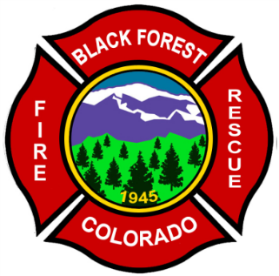 FIRE COMMITMENT LETTERThursday, December 12, 2019Brett LoukSMH Consultants411 South Tejon St. suite IColorado Springs, Co, 80903Mr. Louk,The Black Forest Fire Rescue Protection District currently provides fire protection and suppression services to approximately 50 square miles within the Black Forest to include your project on Vollmer Road. We will continue to provide emergency response and support for your project and the proposed 4 lots within the project.   Any Questions may be directed to the Fire Chief or Deputy Fire Chief at 719-495-4300.Respectfully,James RebitskiJames Rebitski,Deputy Chief Black Forest Fire Rescue 